Об итогах проведения районного этапа республиканской акции «Я гэты край Радзімаю заву» Во исполнение приказа начальника отдела по образованию Столинского районного исполнительного комитета от 24.02.2023 № 90 «О проведении районного этапа республиканской акции «Я гэты край Радзімаю заву» (далее – Акция), с целью совершенствования деятельности учреждений образования по патриотическому воспитанию детей через активное включение их во всестороннее изучение историко-культурного и природного наследия малой родины в 2023 году в рамках Акции проводились конкурсы: «Гонар краю майго», «Па старонках Дзённіка вандроўніка», «Дорогами мира и созидания».Для участия в Акции представлено 16 работ из 11 учреждений образования: конкурс «Гонар краю майго» – 5 работ из следующих учреждений образования: средняя школа № 3 г. Столина, Бережновская средняя школа, Коротичская средняя школа, Ольшанская средняя школа № 2, Столинский районный центр туризма и краеведения детей и молодёжи; конкурс «Па старонках Дзённіка вандроўніка» – 6 работ из 6 учреждений общего среднего образования: Столинская государственная гимназия, Велемичская, Видиборская, Ремельская, Хорская средние школы, Ольшанская средняя школа № 2; конкурс «Дорогами мира и созидания» – 5 работ из 5 учреждений общего среднего образования: средняя школа № 2 г. Давид-Городка, Столинская государственная гимназия, Велемичская средняя школа, Видиборская средняя школа, Ольшанская средняя школа № 2.Представленные материалы отражали деятельность учреждений образования по изучению региональных краеведческих объектов и разработку новых туристических маршрутов образовательной направленности, по сохранению памятников историко-культурного наследия определенной местности, создание имиджа региона как привлекательного туристско-экскурсионного и культурно-познавательного объекта, развитие творческих способностей обучающихся, приобретение навыков работы с информационно-коммуникативными технологиями.Вместе с тем необходимо отметить, что не все работы были представлены в соответствии с условиями проведения Акции. В некоторых работах просматривался формальный подход (не соответствие требованиям оформления). Рассмотрев представленные материалы, а также на основании решения жюри ПРИКАЗЫВАЮ:Отметить целенаправленную работу ГУО «Средняя школа № 2 г. Давид-Городка» (Свиридчук Н.В.), УО «Столинская государственная гимназия» (Козуля М.Д.), ГУО «Средняя школа № 3 г. Столина» (Германович В.И.), ГУО «Бережновская средняя школа» (Минкевич А.Н.), ГУО «Велемичская средняя школа» (Кошевский А.М.), ГУО «Видиборская средняя школа» (Матусевич Д.М.), ГУО «Коротичская средняя школа» (Середина Е.Я.), ГУО «Ольшанская средняя школа № 2» (Симонович О.С.), ГУО «Ремельская средняя школа» (Пытель Н.Н.), ГУО «Хорская средняя школа» (Ярошик Н.М.), ГУДО «Столинский районный центра туризма и краеведения детей и молодёжи» (Строк О.А.) по изучению региональных краеведческих объектов.Утвердить решение жюри и наградить Дипломами отдела по образованию победителей и участников Акции.Конкурс «Гонар краю майго»:Диплом 1 степени: Буян Александр Витальевич, учащийся 7 класса ГУО «Средняя школа № 3 г. Столина», руководитель – Денисович Сергей Васильевич, учитель биологии;Диплом 2 степени: Мороз Елена Николаевна, учащаяся объединения по интересам «Скаутинг для девочек» ГУДО «Столинский районный центр туризма и краеведения детей и молодёжи»; руководитель – Зеленкевич Ирина Александровна, заместитель директора.Конкурс «Па старонках Дзённіка вандроўніка»:Диплом 1 степени (возрастная категория 5-11 класс): Конончук Арина Матвеевна, учащаяся 8 класса ГУО «Ремельская средняя школа», руководитель – Конончук Людмила Ивановна, учитель русского языка и литературы;Диплом 2 степени (возрастная категория 1-4 класс): Пивоваревич Евгений Максимович, учащийся 4 «Б» класса ГУО «Ольшанская средняя школа № 2», руководитель – Бесан Светлана Владимировна, учитель начальных классов.2.3 Конкурс «Дорогами мира и созидания».Диплом 1 степени: Прико Виктория Викторовна, учащаяся 9 «А» класса УО «Столинская государственная гимназия», руководитель – Козуля Михаил Демьянович, директор УО «Столинская государственная гимназия».Указать руководителям учреждений образования, не принявших участия в Акции: ГУО «Средняя школа № 1 г. Давид-Городка» (Хилинская В.Г.), ГУО «Средняя школа № 2 р.п.Речица» (Велесницкий С.Г.), ГУО «Средняя школа № 3 р.п.Речица» (Козелко А.М.), ГУО «Средняя школа № 2 г. Столина» (Лешкевич Н.А.), ГУО «Средняя школа № 4 г. Столина» (Демко А.А.), ГУО «Белоушская средняя школа» (Тропец Э.М.), ГУО «Большемалешевская средняя школа имени Героя Социалистического Труда Н.И.Ковалец» (Кравцова И.Н.), ГУО «Воронёвская средняя школа» (Савошинская Т.Ю.), ГУО «Городнянская средняя школа» (Пешко Н.С.), ГУО «Глинковская средняя школа» (Язубец В.В.), ГУО «Дубойская средняя школа» (Малайчук Е.К.), ГУО «Лядецкая средняя школа» (Ляшук О.Н.), ГУО «Орловская средняя школа» (Мойсюк В.В.), ГУО «Ольшанская средняя школа № 1» (Лемеза М.И.), ГУО «Оздамичская средняя школа» (Микулич А.И.), ГУО «Осовская средняя школа» (Волчкович С.А.), ГУО «Ольгомельская средняя школа» (Рудяк Т.В.), ГУО «Ольманская средняя школа» (Пешко Н.Т.), ГУО «Плотницкая средняя школа» (Бокша Н.В.), ГУО «Рубельская средняя школа» (Скиба Т.Ю.), ГУО «Рухчанская средняя школа» (Колб В.П.), ГУО «Стаховская средняя школа» (Скребец Е.Н.), ГУО «Стружская средняя школа» (Денисович М.Г.), ГУО «Семигостичская средняя школа» (Резанович В.В.), ГУО «Теребежовская средняя школа» (Шпакевич В.Н.), ГУО «Теребличская средняя школа» (Семейко В.И.), ГУО «Федорская средняя школа» (Шуканова И.В.), ГУО «Хоромская средняя школа» (Труханович А.В.), ГУО «Хотомельская средняя школа» (Мозоль И.А.), ГУО «Мочульская базовая школа» (Макарицкий Э.В.), ГУО «Ольпенская базовая школа» (Корба Е.М.), ГУДО «Давид-Городокский центр детского творчества» (Вандич Е.Е.), ГУДО «Столинский районный центр детского творчества» (Леоновец Л.Н.) на недостаточную работу по патриотическому воспитанию детей через активное включение их во всестороннее изучение историко-культурного и природного наследия малой родины.Контроль за исполнением приказа возложить на главного специалиста отдела по образованию Котович Н.М.Начальник отдела						                   К.В.МясниковСтрок 69442 СТОЛІНСКІ РАЁННЫВЫКАНАЎЧЫ КАМІТЭТ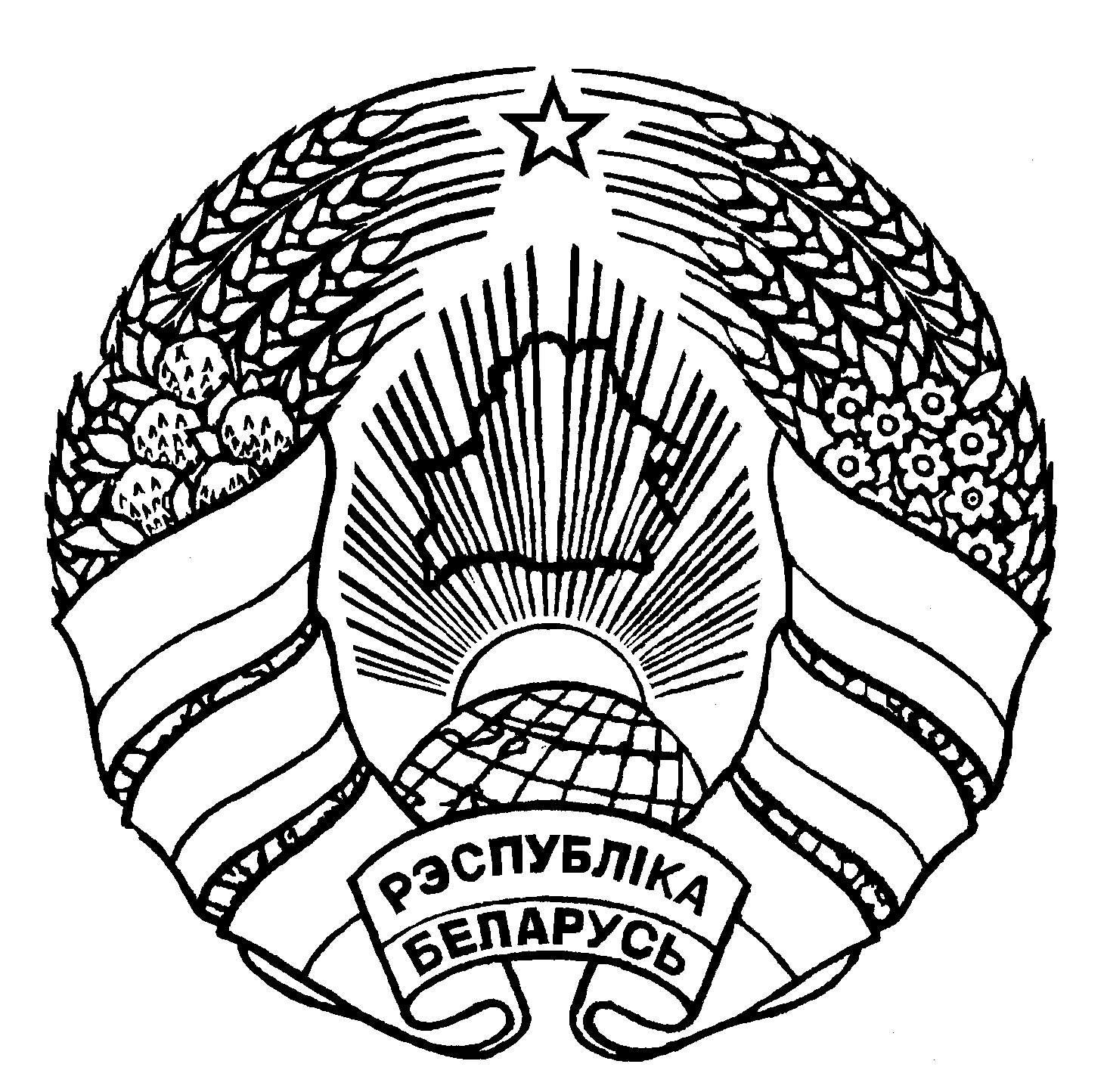 СТОЛИНСКИЙ РАЙОННЫЙ ИСПОЛНИТЕЛЬНЫЙ КОМИТЕТАДДЗЕЛ ПА АДУКАЦЫІЗАГАД30.10.2023 № 469г. СтолінОТДЕЛ ПО ОБРАЗОВАНИЮПРИКАЗг. Столин